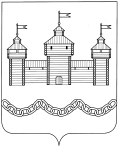 Об утверждении Порядка предоставления субсидий социально ориентированным некоммерческим организациям на реализацию социально значимых проектов (мероприятий) из областного бюджета  на 2019 год        В соответствии с  Бюджетным кодексом Российской Федерации, Законом Липецкой области от 24 декабря 2018 года № 224-ОЗ «Об областном бюджете на 2019 год и на плановый период 2020 и 2021 годов», постановлением администрации Липецкой области от 24 июля2019года № 332 «Об утверждении порядка предоставления субсидий местным бюджетам из областного бюджета на реализацию муниципальных программ в части поддержки социально ориентированных некоммерческих организаций на 2019год», приказом управления внутренней политики Липецкой области от 16 августа 2019 года № 120-од «О выделении субсидий местным бюджетам из областного бюджета  на реализацию муниципальных программ в части поддержки социально ориентированных некоммерческих организаций на 2019год», муниципальной целевой программой «Поддержка социально ориентированных некоммерческих организаций и развитие гражданского общества в Добровском районе (2019-2024)» от 09.11.2018 г. № 844, администрация Добровского муниципального района                              ПОСТАНОВЛЯЕТ:1. Утвердить Порядок предоставления субсидий социально ориентированным некоммерческим организациям на реализацию социально значимых проектов (мероприятий) из областного бюджета  на 2019 год (приложение N 1).2. Утвердить Положение о конкурсной комиссии по отбору социально значимых проектов (мероприятий) социально ориентированных некоммерческих организаций для предоставления субсидий из областного бюджета  в 2019 году (приложение N 2).3. Настоящее постановление опубликовать в сети Интернет на официальном сайте администрации Добровского муниципального района  www.admdobroe.ru и в средствах массовой информации.4. Контроль за исполнением настоящего постановления возложить на заместителя главы администрации Добровского муниципального района  Т.Б. Трубачеву Глава администрации Добровского муниципального района                                                         А.А. ПоповЛ.В. Маликова  2-17-94Внесено:Начальник отдела культуры, спорта,молодёжи и туризма администрацииДобровского муниципального района                                               Л.В. МаликоваСогласовано:Заместитель главы администрацииДобровского муниципального района                                             Т.Б. ТрубачеваНачальник отдела финансов                                                      Н.М. Мартьянова                                            Главный специалист - экспертотдела организационно-контрольной,кадровой и правовой работы администрацииДобровского муниципального района                                                 О.В. Попова                                    Заместитель начальника отдела организационно-контрольной,кадровой и правовой работы администрацииДобровского муниципального района                                             С.С. ТереховаРасчет – рассылкаПОСТАНОВЛЕНИЕ АДМИНИСТРАЦИИ ДОБРОВСКОГО МУНИЦИПАЛЬНОГО РАЙОНАПОСТАНОВЛЕНИЕ АДМИНИСТРАЦИИ ДОБРОВСКОГО МУНИЦИПАЛЬНОГО РАЙОНАПОСТАНОВЛЕНИЕ АДМИНИСТРАЦИИ ДОБРОВСКОГО МУНИЦИПАЛЬНОГО РАЙОНАПОСТАНОВЛЕНИЕ АДМИНИСТРАЦИИ ДОБРОВСКОГО МУНИЦИПАЛЬНОГО РАЙОНА        2019  г.с. Доброе                              №№ п/пКомуКол-во экз.1Отдел культуры, молодёжи, спорта и туризма12Отдел финансов13Отдел экономики 14Отдел бухучета15Трубачева Т.Б.1